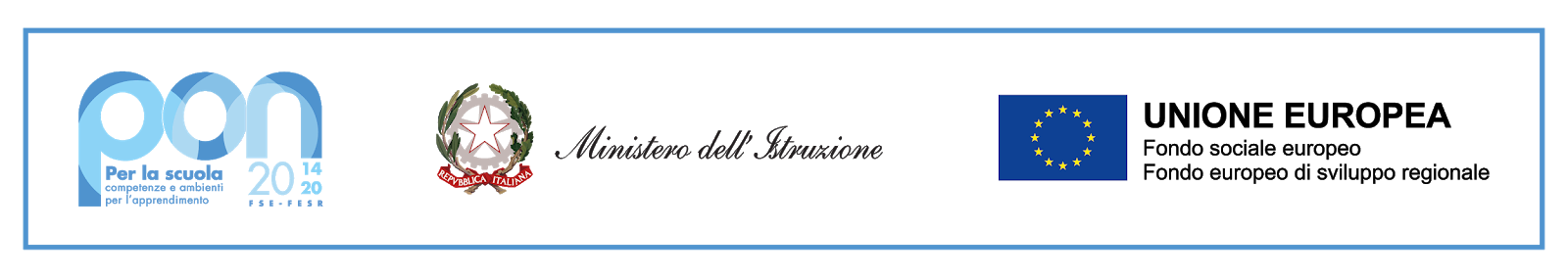 ALLEGATO a) “Istanza di partecipazione”OGGETTO: Fondi Strutturali Europei – Programma Operativo Nazionale “Per la scuola, competenze e ambienti per l’apprendimento” 2014-2020 - Fondo europeo di sviluppo regionale (FESR) – REACT EU Asse V – Priorità d’investimento: 13i – (FESR) “Promuovere il superamento degli effetti della crisi nel contesto della pandemia di COVID-19 e delle sue conseguenze sociali e preparare una ripresa verde, digitale e resiliente dell’economia” – Obiettivo specifico 13.1: Facilitare una ripresa verde, digitale e resiliente dell'economia - Azione 13.1.1 “Cablaggio strutturato e sicuro all’interno degli edifici scolastici” – CUP: ________________. Cod. Progetto ______________________ dal titolo “______________________________”Avviso relativo alla selezione per il reclutamento di personale interno per l’attività di Collaudatore.Domanda di partecipazione alla selezione di Collaudatore                                                                                                    Al Dirigente Scolastico							                             Dell’Istituto____________ “									      Via ________________									     ______________________Il/La sottoscritto/a …………………………………..…………..C.F. ……………………………….Nato/a a ………………………………………………..…………………….. il ……………………Tel. ………………………………….. Cell…………………….. e-mail ……………………………Indirizzo a cui inviare le comunicazioni relative alla selezioneVia ………………………………. Cap. ……………… città ……………………………………….Chiededi partecipare alla selezione per il reclutamento di personale interno per l’attività di collaudatore del sotto indicato progetto:A tal fine, consapevole della responsabilità penale e della decadenza da eventuali benefici acquisiti nel caso di dichiarazioni mendaci, dichiara sotto la propria responsabilità quanto segue:di essere cittadino ………………..;di essere in godimento dei diritti politici;di prestare servizio presso l’Istituto ________________ di ________________ in qualità di……………………………………………………………………………..di non aver subito condanne penali; di non aver procedimenti penali pendenti, ovvero di avere i seguenti provvedimenti penali pendenti:…………………………………………………………………………………....di essere in possesso dei titoli e requisiti indicati nell’allegato b);di inesistenza di cause di incompatibilità e di inesistenza di una situazione di conflitto di interessi così come previsto dall’art. 77, commi 4,5,6 e dall’art. 42 del D. Lgs. 50/2016, dall’art. 35 bis del D. Lgs n. 165/2001.Data, 										Firma								________________________________ALLEGATO b) “Scheda autovalutazione”TABELLA DEI TITOLI DA VALUTARE N.B.Il candidato deve dichiarare i titoli posseduti e determinarne il punteggio considerando le griglie di valutazione riportate nell’Allegato B;Se richiesta, l’interessato dovrà produrre la documentazione a riprova di quanto dichiarato; Criteri di individuazione_COLLAUDATORECRITERIO DI AMMISSIONE Specifica professionalità in relazione al collaudo di reti locali cablate e wirelessRequisiti e Titoli per l’assegnazione del punteggioData, 										Firma								________________________________AttivitàProgetto – Obiettivo/AzioneCUPCollaudatore1Laurea Vecchio Ordinamento o specialisticaLaurea triennale punti 2; Laurea VO o specialistica punti 6Max 6 pt2Altra Laurea pt. 2 per titolo max 3 titoliMax 6 pt3Master di I livellopt. 1 per titolo max 5 titoliMax 5 pt4Master II livello/diploma specializzazione biennale/dottorato, coerente con il ruolo richiestopt. 2 per titolo max 4 titoliMax 8 pt5Master II livello/diploma specializzazione biennale/dottorato, altra tematicapt. 1 per titolo max 5 titoliMax 5 pt6Anzianità di docenzaPer ogni anno punti 0,50 max 20 anniMax 10 pt7Incarico per analoga funzione in altri progettipt. 2 per incarico max 5 incarichiMax 10 ptIndicatoriTitoli dichiarati dal candidatoPunti determinati dal candidatoPunti assegnati Laurea Vecchio Ordinamento o specialistica (Cfr. Criteri sopra riportati) Altra Laurea(Cfr. Criteri  sopra riportati)Master I Livello(Cfr. Criteri  sopra riportati)Master II livello/diploma specializzazione biennale/dottorato, coerente con il ruolo richiesto(Cfr. Criteri  sopra riportati)Master II livello/diploma specializzazione biennale/dottorato, altra tematica(Cfr. Criteri  sopra riportati)Anzianità di docenza(Cfr. Criteri  sopra riportati)Incarico per analoga funzione in altri progetti(Cfr. Criteri  sopra riportati)TOTALE PUNTEGGIOTOTALE PUNTEGGIOTOTALE PUNTEGGIO